Сумська міська радаVІI СКЛИКАННЯ LXXXIII СЕСІЯРІШЕННЯвід 21 жовтня 2020 року  № 7644-МРм. СумиРозглянувши звернення громадянки, надані документи, враховуючи рекомендації постійної комісії з питань архітектури, містобудування, регулювання земельних відносин, природокористування та екології Сумської міської ради (протокол від 01 жовтня 2020 року № 204), відповідно до статей 12, 122, 123 Земельного кодексу України, абзацу другого частини третьої статті 15 Закону України «Про доступ до публічної інформації», керуючись пунктом 34 частини першої статті 26 Закону України «Про місцеве самоврядування в Україні», Сумська міська рада  ВИРІШИЛА:Відмовити Денисенко Вірі Савеліївні (2002403604) у наданні в оренду земельної ділянки за адресою: м. Суми, вул. Герасима Кондратьєва, 134/2, кадастровий номер 5910136300:12:002:0360, площею 0,0415 га у зв’язку з невідповідністю вимогам статті 123 Земельного кодексу України, а саме: відсутністю реєстрації права комунальної власності на земельну ділянку в Державному реєстрі речових прав на нерухоме майно. Секретар Сумської міської ради					   	   А.В. БарановВиконавець: Клименко Ю.М.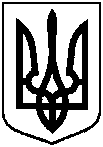 Про відмову Денисенко Вірі Савеліївні у наданні в оренду земельної ділянки за адресою: м. Суми, вул. Герасима Кондратьєва, 134/2